Приложение 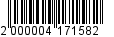 УТВЕРЖДЕНпостановлениемадминистрации от ______________ № ________ПАСПОРТ  муниципальной программы «Формирование комфортной городской среды
 на территории муниципального образования «Город Всеволожск» Всеволожский муниципальный район Ленинградской области 
на 2018-2022 годы»г. Всеволожск2018 г.РАЗДЕЛ 1. Общая характеристика сферы реализации муниципальной программы.1.1. Основные понятия и терминыБлагоустройство территорий- комплекс мероприятий по инженерной подготовке и обеспечению безопасности, озеленению, устройству твердых
и естественных покрытий, освещению, размещению малых архитектурных форм и объектов монументального искусства, проводимых с целью повышения качества жизни населения и привлекательности территории.Городская среда - это совокупность природных, архитектурно-планировочных, экологических, социально-культурных и других факторов, характеризующих среду обитания на определенной территории и определяющих комфортность проживания на этой территории. В целях настоящего документа понятие «городская среда» применяется как к городским, так и к сельским поселениям.Критерии качества городской среды -количественные и поддающиеся измерению параметры качества городской среды.Общественные пространства - это территории муниципального образования, которые постоянно доступны для населения, в том числе площади, набережные, улицы, пешеходные зоны, скверы, парки. Статус общественного пространства предполагает отсутствие платы за посещение. Общественные пространства могут использоваться резидентами и гостями муниципального образования в различных целях, в том числе для общения, отдыха, занятия спортом, образования, проведения собраний граждан, осуществления предпринимательской деятельности, с учетом требований действующего законодательства. Объекты благоустройства территории - территории муниципального образования, на которых осуществляется деятельность по благоустройству, 
в том числе площадки отдыха, открытые функционально-планировочные образования общественных центров, дворы, кварталы, территории административных округов и районов городских округов, а также территории, выделяемые по принципу единой градостроительной регламентации (охранные зоны) или визуально-пространственного восприятия (площадь 
с застройкой, улица с прилегающей территорией и застройкой, растительные группировки), водные объекты, природные комплексы, особо охраняемые природные территории, линейные объекты дорожной сети, объекты ландшафтной архитектуры, другие территории муниципального образования.Проезд - дорога, примыкающая к проезжим частям жилых 
и магистральных улиц, разворотным площадкам.Проект благоустройства - документация, содержащая материалы 
в текстовой и графической форме и определяющая проектные решения (в том числе цветовые) по благоустройству территории и иных объектов благоустройства;Содержание объекта благоустройства - поддержание в надлежащем техническом, физическом, эстетическом состоянии объектов благоустройства, их отдельных элементов.Твердое покрытие - дорожное покрытие в составе дорожных одежд.Уборка территорий - виды деятельности, связанные со сбором, вывозом в специально отведенные места отходов производства и потребления, другого мусора, снега, мероприятия, направленные на обеспечение экологического 
и санитарно-эпидемиологического благополучия населения и охрану окружающей средыЭлементы благоустройства территории - декоративные, технические, планировочные, конструктивные решения, элементы ландшафта, различные виды оборудования и оформления, малые архитектурные формы, некапитальные нестационарные сооружения, наружная реклама и информация, используемые как составные части благоустройства, а также система организации субъектов городской среды.1.2. Общие сведенияГород Всеволожск является Административным центром муниципального образования «Всеволожский муниципальный район» Ленинградской области. Муниципальное образование «Город Всеволожск» расположено в юго-восточной части Всеволожского района по смежеству с Романовским, Щегловским, Разметелевским, Колтушским, Заневским, Муринским сельскими, Кузьмоловским городским поселениями Всеволожского района, по границе Ленинградской области с г. Санкт-Петербург. Город Всеволожск является пригородом мегаполиса Санкт-Петербург 
 и расположен в 22 км к востоку от него.Всеволожск является главным транспортным узлом Всеволожского района. От автовокзала Всеволожска отправляются автобусы по Всеволожскому району,на Санкт-Петербург. Имеется одноименная железнодорожная станция.Из микрорайона «Котово поле» от Центрального универсама, 
от ул. Героев, д. 17 и со ст. «Всеволожская» отправляются маршрутные автобусы в Санкт-Петербург. Через город Всеволожск проходят две ветки Ириновского направления Октябрьской железной дороги, соединяющей Санкт-Петербург с отдаленными населенными пунктами района – поселками Невская Дубровка и Ладожское озеро. В черте муниципального образования расположены железнодорожные платформы Ковалево, Бернгардовка, Всеволожская  и железнодорожная станция – Мельничный ручей.1.2. Текущее состояние территории МО «Город Всеволожск»и основные проблемы в сфере благоустройстваВсеволожск относится к группе динамично развивающихся городов. 
На территории города Всеволожска в постоянном режиме работают более 3 000 организаций, в т.ч. около 300 промышленных предприятий. 
Он становится все более привлекательным для инвесторов, для реализации производственных, градостроительных, культурно-оздоровительных, спортивных, научных, образовательных проектов, которые способствуют формированию имиджаи перспектив развития города.Учитывая большую промышленную нагрузку на территорию, деятельность в области благоустройства Всеволожска заслуживает особого внимания.Понятие «комфортной городской среды территории» включает в себя работы по:- ремонту внутридворовых проездов;- обеспечению освещения дворовых территорий;- установке скамеек, урн;- озеленению территорий;- установке ограждений;- установке малых архитектурных форм (МАФ) и городской мебели;- обустройству площадок для отдыха;- обустройству автомобильных парковок;- оборудованию детских и спортивных площадок;- обустройству площадок для выгула собак;- благоустройству общественных пространств (парков, набережных, пешеходных зон, площадей, скверов).Проблем, связанных с благоустройством города немало, это 
и послужило причиной разработки данной программы. В состав муниципального образования «Город Всеволожск»входит 4 населенных пункта, где проживает свыше 60 тыс. человек. На территории муниципального образования расположено 506 многоквартирных домов, 70% процентов дворовых территорий, которые нуждаются в срочном капитальном ремонте внутриквартальных проездов.Открытых водоемов - 7 шт.Детских игровых площадок- более 63 адресов, требующих регулярного содержания и более 35 адресов с оборудованием устаревших образцов и требующих ремонта.Контейнерных площадок для сбора ТБО - 154 шт.Дворовые и общественные территории нуждаются в реконструкции 
в связи с окончанием срока службы оборудования детских игровых 
и спортивных площадок. Также, большинство дворовых и общественных территорий города Всеволожска не отвечают градостроительным, экологическим, санитарным и др. требованиям (отсутствие урн, скамеек и т.д.).Загрязнителями специфическими загрязняющими веществами являются промышленные предприятия, расположенные на территории муниципального образования.Одним из самых активных источников негативного воздействия
 на окружающую среду являются дороги регионального и местного значения, которые проходят через территорию города.Несмотря на предпринимаемые меры, на территории поселения регулярно образуются «стихийные» несанкционированные свалки. Они также являются источниками загрязнения природных вод, почв и атмосферного воздуха, снижают ценность и привлекательность природных ландшафтов территории. Таким образом, существует ряд проблем, сдерживающих развитие Всеволожска как благоустроенного города:1.	Ненадлежащее состояние внутридомовых проездов; 2.	Изношены и перегружены инженерные сети (электроснабжения, ливневой канализации и др.);3.	Моральный и физический износ оборудования детских игровых
 и спортивных площадок;4.	В большинстве придомовых территорий отсутствуют автомобильные парковки;5.	Не благоустроены парки, скверы, пешеходные зоны с отсутствием скамеек и урн. Работы по благоустройству города Всеволожска не приобрели пока комплексного, постоянного характера, не переросли в полной мере 
в плоскость конкретных практических действий.На сегодняшний день налажена должным образом работа специализированных предприятий, внедрена практика благоустройства территорий на основе контрактных отношений с организациями различных форм собственности и гражданами.Для решения проблем по благоустройству МО «Город Всеволожск» необходимо использовать программно-целевой метод. Комплексное решение проблемы окажет положительный эффект на санитарно-эпидемиологическую обстановку, предотвратит угрозу жизни и безопасности граждан, будет способствовать повышению уровня их комфортного проживания.Риски, оказывающие влияние на решение поставленных в муниципальной программе задач:- макроэкономические риски, обусловленные влиянием изменения состояния финансовых рынков и деловой активности, которое может отразиться на объемах выделяемых бюджетных средств;- риски, связанные с отказом от разработки или задержкой разработки новых правовых актов и внесения изменений в действующие нормативные правовые акты;- неэффективность организации и управления процессом реализации положений основных мероприятий муниципальной программы;- неэффективное использование бюджетных средств;- неэффективное и необоснованное перераспределение средств в ходе исполнения муниципальной программы;- недостаток денежных средств бюджета МО «Город Всеволожск» 
на реализацию мероприятий муниципальной программы;- отсутствие или недостаточность межведомственной координации
в ходе реализации муниципальной программы.Управление рисками муниципальной программы будет осуществляться на основе:- разработки и внедрения эффективной системы контроля реализации муниципальной программы, а также эффективного использования бюджетных средств;- проведения регулярной оценки результативности и эффективности реализации основных мероприятий муниципальной программы;- реализации предупредительных мер в виде заблаговременного проведения всех необходимых работ, подписания меморандумов 
о взаимодействии сторонами для согласования планов проведения работ, введения штрафных санкций за нарушение договорных обязательств;- оперативного реагирования путем внесения изменений в муниципальную программу, снижающих воздействие негативных факторов на выполнение целевых показателей.Конкретная деятельность по выходу из сложившейся ситуации, связанная с планированием и организацией работ по вопросам улучшения благоустройства, санитарного состояния населенных пунктов поселения, создания комфортных условий проживания населения, по мобилизации финансовых и организационных ресурсов, должна осуществляться
в соответствии с настоящей Программой.РАЗДЕЛ 2. Приоритеты региональной политики в сфере благоустройства, цели и задачи муниципальной программы Основной целью муниципальной программы «Формирование комфортной городской среды на территории муниципального образования «Город Всеволожск» Всеволожского муниципального района Ленинградской области  на 2018-2022 годы» является повышение уровня благоустройства территории муниципального образования «Город Всеволожск» Всеволожского муниципального района Ленинградской области.Основные задачи программы:1.	Повышение уровня благоустройства дворовых территорий муниципального образования «Город Всеволожск» Всеволожского муниципального района Ленинградской области;2.	Повышение уровня благоустройства общественных территорий (парков, скверов и т.д.)3.	Повышение уровня вовлеченности заинтересованных граждан, организаций в реализацию мероприятий по благоустройству территории муниципального образования «Город Всеволожск» Всеволожского муниципального района Ленинградской области.В ходе реализации мероприятий муниципальной программы «планируется:-	отремонтировать внутридомовые проезды на территории города Всеволожска;	- обеспечить освещение дворовых территорий;- осуществить мероприятия по ремонту и устройству детских игровых/ и спортивных площадок;-	обустроить автомобильные парковки на территории города Всеволожска;- создать новые объекты озеленения, и цветочное оформление; 	- благоустроить общественные пространства (парки, пешеходные зоны, площади, скверы).В результате реализации Программы ожидается:- улучшить санитарное состояние территории МО «Город Всеволожск»;- улучшить условия, обеспечивающие комфортные условия для работы и отдыха населения на территории муниципального образования «Город Всеволожск»;-	повысить уровень благоустройства общественных территорий муниципального образования «Город Всеволожск»;- привести в нормативное состояние дворовые проезды и автомобильные парковки на территории муниципального образования «Город Всеволожск»;- улучшить современную пешеходную инфраструктуру на территории муниципального образования «Город Всеволожск»;Реализация Программы осуществляется на основе:-	муниципальных контрактов (договоров), заключаемых муниципальным заказчиком программы с исполнителями программных мероприятий 
в соответствии с федеральным законодательством в сфере размещения заказов на поставки товаров, выполнение работ и оказание услуг для государственных и муниципальных нужд;- условий, порядка, правил, утвержденных федеральными, областными и муниципальными нормативными правовыми актами.Отчеты о ходе работы по реализации Программы по результатам за год готовит инициирующий отдел администрации муниципального образования «Всеволожский муниципальный район» Ленинградской области. РАЗДЕЛ 3.Информация о ресурсном обеспечении муниципальной программыИнформация о ресурсном обеспечении муниципальной программы 
за счет средств областного, местного бюджетов в разрезе мероприятий, представлена в таблице 6 приложения к муниципальной программе.РАЗДЕЛ 4.Минимальный перечень, дополнительный переченьработ по благоустройству дворовых и общественных территорий:Минимальный перечень работ по благоустройству дворовых территорий включает проведение следующих мероприятий:- ремонт внутридворовых проездов;- обеспечение освещения дворовых территорий;- установка скамеек;- установка урн;Дополнительный перечень работ по благоустройству дворовых территорий включает проведение следующих мероприятий:- озеленение территорий;- установка ограждений;- установка МАФ и городской мебели;- обустройство автомобильных парковок;- оборудование детских площадок;- оборудование спортивных площадок;- обустройство площадок для отдыха;- обустройство площадок для выгула собак;- другие виды работ.Перечень работ по благоустройству общественных территорий включает проведение следующих мероприятий:- устройство автомобильных проездов;- устройство пешеходных зон;- устройство велосипедных дорожек и роликовых трасс;- устройство заниженных съездов с тротуара;- устройство тактильных покрытий;- организация освещения декоративного;- установка скамеек;- установка урн;- озеленение территорий;- установка ограждений;- установка малых архитектурных форм и городской мебели;- оборудование поверхностной дренажной системы;- оборудование площадок для отдыха;- оборудование детских площадок;- оборудование спортивных площадок;- демонтажные работы;- покрасочные работы;- доставка оборудования и материалов;- оборудование парковочных мест для автомобилей, в том числе мест для маломобильных групп населения;- устройство фонтанов;- оборудование набережной, спуска к воде, пирса и пляжа адаптированных для маломобильных групп населения.Участие заинтересованных лиц при выполнении работ по благоустройству дворовых территорий в рамках дополнительного перечня работ предусмотрено в форме привлечения заинтересованных лиц к проведению демонтажных 
и общестроительных работ, не требующих специализированных навыков 
и квалификации, а также мероприятий по уборке территории после завершения работ.Реализация мероприятий дополнительного перечня работ осуществляется при условии реализации всех мероприятий, предусмотренных в минимальном перечне работ. В случае отсутствия необходимости реализации одного и (или) нескольких мероприятий предусмотренных в минимальном перечне работ, 
в соответствии с техническим состоянием элементов, возможна реализация мероприятий, предусмотренных в дополнительном перечне работ, без необходимости реализации всех мероприятий предусмотренных 
в минимальном перечне работ. РАЗДЕЛ 5.Адресный перечень дворовых и общественных территорийАдресный перечень дворовых и общественных территорий определяются по результатам общественных обсуждений, на основании предложений граждан, одобренных в соответствии с утвержденным Порядком предоставления и оценки заинтересованных лиц о включении 
в муниципальную программу дворовой территории, общественной территории.РАЗДЕЛ 6. Целевые индикаторы и показатели 
муниципальной программыВ ходе реализации мероприятий муниципальной программы ожидается изменение следующих целевых показателей и индикаторов:- количество благоустроенных дворовых территорий;- доля благоустроенных дворовых территорий от общего количества благоустроенных дворовых территорий;- охват населения благоустроенными дворовыми территориями (доля населения, проживающего в жилом фонде с благоустроенными дворовыми территориями от общей численности населения муниципального образования);- количество благоустроенных общественных территорий;-	доля благоустроенных общественных территорий от общего количества общественных территорий;- охват населения благоустроенными общественными территориями (доля населения, проживающего в жилом фонде с благоустроенными общественными территориями от общей численности населения муниципального образования).В результате выполнения Программы ожидается достижение показателей результативности в соответствии с таблицей 2 к настоящей муниципальной программе «Формирование комфортной городской среды 
на территории муниципального образования «Город Всеволожск» Всеволожского муниципального района Ленинградской области на 2018-2022 годы».Ожидаемые конечные результаты Программы связаны с обеспечением надежной работы объектов благоустройства города Всеволожска, увеличением экологической безопасности, эстетическими и другими свойствами в целом, улучшающими вид территории поселения.РАЗДЕЛ 7. Методика оценки эффективности 
муниципальной программыОценка эффективности реализации муниципальной программы проводится на основе оценки:А). Степени достижения цели и решения задач программы (Сд) путем сопоставления фактически достигнутых значений показателей (индикаторов) программы и их плановых значений. Рассчитывается по формуле:Сд = Зф / Зп x 100%,где:Зф - фактическое значение показателя (индикатора) муниципальной программы;Зп - плановое значение показателя (индикатора) муниципальной программы (для показателей (индикаторов), желаемой тенденцией развития которых является рост значений)илиСд = Зп / 3ф x 100% (для показателей (индикаторов), желаемой тенденцией развития которых является снижение значений).Б).	Степени соответствия запланированному уровню затрат 
и эффективности использования средств муниципального бюджета и иных источников ресурсного обеспечения программы (Уф) путем сопоставления плановых и фактических объемов финансирования программы. Определяется по формуле:Уф = Фф / Фп x 100%,где:Уф - уровень финансирования реализации мероприятий муниципальной программы;Фф - фактический объем финансовых ресурсов, направленный 
на реализацию мероприятий муниципальной программы;Фп - плановый объем финансовых ресурсов на соответствующий отчетный период.В).	Степени реализации мероприятий программы (достижения ожидаемых непосредственных результатов их реализации) на основе сопоставления ожидаемых и фактически полученных непосредственных результатов реализации основных мероприятий программы по годам на основе ежегодных детальных планов-графиков реализации муниципальной программы.До начала очередного года реализации муниципальной программы ответственный исполнитель по каждому показателю (индикатору) муниципальной программы (подпрограммы) определяет интервалы значений показателя, при которых реализация муниципальной программы характеризуется:высоким уровнем эффективности;удовлетворительным уровнем эффективности;неудовлетворительным уровнем эффективности.Нижняя граница интервала значений показателя для целей отнесения муниципальной программы к высокому уровню эффективности не может быть ниже, чем 95 процентов от планового значения показателя на соответствующий год. Нижняя граница интервала значений показателя для целей отнесения муниципальной программы к удовлетворительному уровню эффективности
 не может быть ниже, чем 75 процентов от планового значения показателя 
на соответствующий год.Оценка эффективности реализации муниципальной программы проводится ответственным исполнителем ежегодно в установленные сроки 
(в соответствии с Постановлением администрации МО «Всеволожский муниципальный район» Ленинградской области от 10.08.2017 года № 2095 «Об утверждении порядка разработки муниципальных программ МО «Всеволожский муниципальный район» Ленинградской области, их формирования, реализации и проведения оценки эффективности реализации»).Муниципальная программа считается реализуемой с высоким уровнем эффективности, если:- значения 95 процентов и более показателей муниципальной программы и ее подпрограмм соответствуют установленным интервалам значений для целей отнесения муниципальной программы к высокому уровню эффективности;- не менее 95 процентов мероприятий, запланированных на отчетный год, выполнены в полном объеме.Муниципальная программа считается реализуемой с удовлетворительным уровнем эффективности, если:- значения 80 процентов и более показателей муниципальной программы и ее подпрограмм соответствуют установленным интервалам значений для целей отнесения муниципальной программы к высокому уровню эффективности;- не менее 80 процентов мероприятий, запланированных на отчетный год, выполнены в полном объеме.Если реализация муниципальной программы не отвечает приведенным выше критериям, уровень эффективности ее реализации признается неудовлетворительным.РАЗДЕЛ 8. Сроки реализации программыРеализация мероприятий программы рассчитана на 2018-2022 годы.РАЗДЕЛ 9. Ожидаемые результаты реализации 
муниципальной программыПо итогам реализации муниципальной программык 2022 году будут достигнуты следующие результаты:-	обеспечено единое управление комплексным благоустройством 
в городе Всеволожске;-	Определены перспективы улучшения благоустройства в городе Всеволожске;-	созданы условия для работы и отдыха жителей города Всеволожска;- улучшено состояние территорий города Всеволожска;- улучшена экологическая обстановка и создана среда, комфортная для проживания жителей города Всеволожска;-	усовершенствовано эстетическое состояние территории города Всеволожска;- созданы зелёные зоны для отдыха граждан;- предотвращены сокращения зелёных насаждений; - приведено в нормативное состояние наружное освещение территории города Всеволожска;- выполнено благоустройство дворовых территорий;- выполнено благоустройство общественных территорий;Также реализация данной программы способствует повышению уровня духовного, нравственно-эстетического и физического развития жителей города Всеволожска и формированию у населения города приверженности
к здоровому образу жизни.Таблица 1 к ПрограммеПеречень основных мероприятий муниципальной программыТаблица 2 к ПрограммеСведения о показателях (индикаторах) муниципальной программы и их значенияхТаблица 3 к ПрограммеСведения о порядке сбора информации и методике расчета показателя (индикатора) муниципальной программыТаблица 4 к ПрограммеСведения об основных мерах правового регулирования в сфере реализации муниципальной программыТаблица 5 к ПрограммеПлан реализации муниципальной программы_____________Ответственный исполнитель ПрограммыАдминистрация МО «Всеволожский муниципальный район» Ленинградской области, г. Всеволожск, Колтушское шоссе, дом № 138, первый заместитель главы администрации,т. 8-(813-70)-23-519.Участники программыМКУ «Единая служба заказчика» Цели муниципальной программы  Повышение уровня благоустройства территории муниципального образования «Город Всеволожск» Всеволожского муниципального района Ленинградской области.Задачи муниципальной программы1. Повышение уровня благоустройства дворовых территорий муниципального образования «Город Всеволожск» Всеволожского муниципального района Ленинградской области;2. Повышение уровня благоустройства общественных территорий (парков, скверов 
и т.д.)3. Повышение уровня вовлеченности заинтересованных граждан, организаций 
в реализацию мероприятий 
по благоустройству территории муниципального образования «Город Всеволожск» Всеволожского муниципального района Ленинградской области.Целевые индикаторы 
и показатели муниципальной программыКоличество благоустроенных дворовых территорий: г. – 0ед. г. – 9 ед. г. – 9 ед. г. – 9ед. г. - 8 ед.Доля благоустроенных дворовых территорий от общего количества благоустроенных дворовых территорий:2018 г. – 0%2019 г. – 25,7%г. – 25,7%г.– 25,7%2022 г. –22,9%Охват населения благоустроенными дворовыми территориями (доля населения, проживающего в жилом фонде с благоустроенными дворовыми территориями от общей численности населения муниципального образования):2018 г. – 21%2019 г. – 27%2020 г. – 35%2021 г. –  43%2022 г. –51%Количество благоустроенных общественных территорий:2018 г. – 1 ед.2019 г. – 3 ед.2020 г. – 3 ед.2021 г. – 3 ед.2022 г. - 3 ед.Доля благоустроенных общественных территорий от общего количества общественных территорий:2018 г. – 7,6%2019 г. – 23,1%2020 г. – 23,1%2021 г. – 23,1%2022 г. –23,1%Охват населения благоустроенными общественными территориями 
(доля населения, проживающего 
в жилом фонде с благоустроенными общественными территориями от общей численности населения муниципального образования):2018 г. – 25%2019 г. – 35%2020 г. – 45%2021 г. – 55%2022 г. –65%Сроки реализации муниципальной программы2018-2022 годыОбъемы бюджетных ассигнований муниципальной программыОбщая потребность в финансовых средствах:Всего по программе на 2018-2022 годы – 
49 425, 00 тыс. руб.,Из них на 2018 год - 41 000, 00  тыс. руб.:- 0 тыс. руб. на благоустройство дворовых территорий;- 41 000, 00 тыс. руб. на благоустройство общественных пространств.Средства федерального бюджета – 8 621,00 тыс. руб.:- 0 тыс. руб. на благоустройство дворовых территорий;- 8 621,00 тыс. руб. на благоустройство общественных пространств.Средства областного бюджета – 28 379, 00 тыс. руб.:- 0 тыс. руб. на благоустройство дворовых территорий;- 28 379, 00 тыс. руб. на благоустройство общественных пространств.Средства местного бюджета – 4 000, 00 тыс. руб.:- 0 тыс. руб. на благоустройство дворовых территорий;- 4000, 00 тыс. руб. на благоустройство общественных пространств.На 2019 год – 4 140, 00 тыс. руб.: - 2 760,  тыс. руб.  – на благоустройство дворовых территорий;- 1 380, 00 тыс. руб. – на благоустройство общественных территорий;На 2020 год – 4 285, 00 тыс. руб.:- 2 855, 00 тыс. руб. – на благоустройство дворовых территорий;- 1 430, 00 тыс. руб. – на благоустройство общественных территорий2021-2022 годы – 0 тыс. руб.Ожидаемые результаты реализации муниципальной программы- Единое управление комплексным благоустройством в городе Всеволожске;- Определение перспективы улучшения благоустройства в городе Всеволожске;- Создание условий для работы и отдыха жителей города Всеволожска;- Улучшение состояния территорий города Всеволожска;- Улучшение экологической обстановки 
и создание среды, комфортной для проживания жителей города Всеволожска;- Совершенствование эстетического состояния территории города Всеволожска;- Создание зелёных зон для отдыха граждан;- Предотвращение сокращения зелёных насаждений; - Приведение в нормативное состояние наружное освещение территории города Всеволожска;- Благоустройство дворовых территорий;- Благоустройство общественных территорий.№ 
п/пНаименование мероприятияОтветственный за реализациюПоследствия нереализации основного мероприятияОсновные Показатели муниципальной программы № 
п/пНаименование мероприятияОтветственный за реализациюПоследствия нереализации основного мероприятияОсновные Показатели муниципальной программы 12345Повышение уровня благоустройства дворовых территорийПовышение уровня благоустройства дворовых территорийПовышение уровня благоустройства дворовых территорийПовышение уровня благоустройства дворовых территорийПовышение уровня благоустройства дворовых территорий1.Благоустройство дворовых территорийОтдел строительства Управления строительства, дорожного хозяйства и благоустройства администрации муниципального образования «Всеволожский муниципальный район» Ленинградской областиНеисполнение муниципальной программы «Формирование комфортной городской среды 
на территории муниципального образования «Город Всеволожск» Всеволожского муниципального района Ленинградской области
на 2018-2022 годы»35Повышение уровня благоустройства общественных территорийПовышение уровня благоустройства общественных территорийПовышение уровня благоустройства общественных территорийПовышение уровня благоустройства общественных территорийПовышение уровня благоустройства общественных территорий2. Благоустройство общественных территорийОтдел строительства Управления строительства, дорожного хозяйства и благоустройства администрации муниципального образования «Всеволожский муниципальный район» Ленинградской областиНеисполнение муниципальной программы «Формирование комфортной городской среды 
на территории муниципального образования «Город Всеволожск» Всеволожского муниципального района Ленинградской области 
на 2018-2022 годы»13№ п/пПоказатель (индикатор) (наименование)Ед. измерения2018 год2019 год2020 год2021 год2022 год1Количество благоустроенных дворовых территорийЕд.099982Доля благоустроенных дворовых территорий от общего количества дворовых территорий %025,725,725,722,93Охват населения благоустроенными дворовыми территориями (доля населения, проживающего в жилом фонде 
с благоустроенными дворовыми территориями от общей численности населения муниципального образования)%21273543514Количество благоустроенных общественных территорийЕд.133335Доля благоустроенных общественных территорий от общего количества общественных территорий %7,623,123,123,123,16Охват населения благоустроенными общественными территориями (доля населения, проживающего в жилом фонде с благоустроенными общественными территориями от общей численности населения муниципального образования)%2535455565№ п/пНаименование показателяЕд. изм.Показатель 
на начало 2018 года Планируемый показатель наПланируемый показатель наПланируемый показатель наПланируемый показатель наПланируемый показатель наПоказатель на конец 2022 годаАлгоритм формирования (формула) показателя и методические пояснения Метод сбора  и индекс формы отчетностиСубъект наблюдения № п/пНаименование показателяЕд. изм.Показатель 
на начало 2018 года 2018 год2019 год2020 год2021 год2022 годПоказатель на конец 2022 годаАлгоритм формирования (формула) показателя и методические пояснения Метод сбора  и индекс формы отчетностиСубъект наблюдения 1Количество благоустроенных дворовых территорийЕд.00999835Данные формируются 
на основании отчета отдела строительства управления строительства, дорожного хозяйства 
и благоустройства администрации МО «Всеволожский муниципальный район» Ленинградской областиПериодическая отчетностьотдел строительства управления строительства, дорожного хозяйства и благоустройства администрации МО «Всеволожский муниципальный район» Ленинградской области2Количество благоустроенных общественных территорийЕд.01333313Данные формируются 
на основании отчета отдела строительства управления строительства, дорожного хозяйства 
и благоустройства администрации МО «Всеволожский муниципальный район» Ленинградской областиПериодическая отчетностьотдел строительства управления строительства, дорожного хозяйства и благоустройства администрации МО «Всеволожский муниципальный район» Ленинградской области№ п/пВид нормативного правового актаОсновные положения правового актаОтветственный исполнитель и соисполнителиСроки принятия (квартал, год)123451.Благоустройство дворовых территорийБлагоустройство дворовых территорийБлагоустройство дворовых территорийБлагоустройство дворовых территорийПостановление администрацииСоздание инвентаризационной комиссии по проведению инвентаризации дворовых территорийУтверждение проекта муниципальной программы на 2018-2022 годыУтверждение порядка предоставления 
и оценки предложений заинтересованных лиц о включении дворовой территории 
в муниципальную программу на 2018-2022 годыУтверждение порядкаобщественного обсуждения проекта муниципальной программы на 2018-2022 годыУтверждение (актуализация) Правил благоустройства на территории МО «Город Всеволожск»Утверждение муниципальной программы на 2018-2022 годыУтверждение дизайн-проектов дворовых территорийПроведение конкурсных процедурСектор жилищно-коммунального строительства города Управления жилищно-коммунального хозяйства города, дорог и благоустройства администрации МО «Всеволожский муниципальный район» Ленинградской областиОтдел строительства Управления строительства, дорожного хозяйства и благоустройства администрации МО «Всеволожский муниципальный район» Ленинградской области23 октября 2017 года30 октября2017 года30 октября 2017 года30 октября 2017 года20 февраля2018 годадо 31 марта 2018 годадо 31 марта 2018 годадо 01 июля 2018 года2Благоустройство общественных пространствБлагоустройство общественных пространствБлагоустройство общественных пространствБлагоустройство общественных пространствПостановлениеадминистрацииСоздание инвентаризационной комиссии по проведению инвентаризации общественных территорийУтверждение проекта муниципальной программы на 2018-2022 годыУтверждение порядка предоставления 
и оценки предложений заинтересованных лиц о включении общественной территории в муниципальную программу на 2018-2022 годыУтверждение порядка общественного обсуждения проекта муниципальной программы на 2018-2022 годыУтверждение муниципальной программы на 2018-2022 годыУтверждение дизайн-проектов общественных территорийПроведение конкурсных процедурСектор жилищно-коммунального строительства города Управления жилищно-коммунального хозяйства города, дорог и благоустройства администрации МО «Всеволожский муниципальный район» Ленинградской областиОтдел строительства Управления строительства, дорожного хозяйства и благоустройства администрации МО «Всеволожский муниципальный район» Ленинградской области23 октября 2017 года30 октября2017 года30 октября 2017 года30 октября 2017 годадо 31 марта 2018 годадо 31 марта 2018 годадо 01 июля 2018 годаРешение Совета депутатов Утверждение (актуализация)Правил благоустройства на территории МО «Город Всеволожск»Сектор жилищно-коммунального строительства города20 февраля 2018 годап/пНаименование муниципальной программы, подпрограммы муниципальной программы, основного мероприятияОтветственный исполнитель, соисполнитель, участникСрок реализацииСрок реализацииВ том числе по источникамВ том числе по источникамВ том числе по источникамВ том числе по источникамп/пНаименование муниципальной программы, подпрограммы муниципальной программы, основного мероприятияОтветственный исполнитель, соисполнитель, участникНачало реализацииКонец реализацииВсего, тыс. руб.Федеральный бюджет Федеральный бюджет Областной бюджет Ленинградской областиМестный бюджетБлагоустройство дворовых территорийБлагоустройство дворовых территорийБлагоустройство дворовых территорийБлагоустройство дворовых территорийБлагоустройство дворовых территорийБлагоустройство дворовых территорийБлагоустройство дворовых территорийБлагоустройство дворовых территорий1Благоустройство дворовой территории, расположенной 
по адресу: Ленинградская область, г. Всеволожск, между домами №3 по ул. Вокка, №12 по ул. Межевой и №75/1 
по ул. АлександровскойОтдел строительства Управления строительства, дорожного хозяйства и благоустройства администрации МО «Всеволожский муниципальный район» Ленинградскойобласти201920192 760, 000002760, 002Благоустройство дворовой территории, расположенной 
по адресу: Ленинградская область, г. Всеволожск, Октябрьский пр., д. 162 Отдел строительства Управления строительства, дорожного хозяйства и благоустройства администрации МО «Всеволожский муниципальный район» Ленинградскойобласти201920192 760, 000002760, 003Благоустройство дворовой территории, расположенной 
по адресу: Ленинградская область, г. Всеволожск, 
ул. Николаевская, д. 38 Отдел строительства Управления строительства, дорожного хозяйства и благоустройства администрации МО «Всеволожский муниципальный район» Ленинградскойобласти201920192 760, 000002760, 004Благоустройство дворовой территории, расположенной 
по адресу: Ленинградская область, г. Всеволожск, между домами №13, 15 по ул. Шишканя Отдел строительства Управления строительства, дорожного хозяйства и благоустройства администрации МО «Всеволожский муниципальный район» Ленинградскойобласти201920192 760, 000002760, 005Благоустройство дворовой территории, расположенной 
по адресу: Ленинградская область, г. Всеволожск, между домами №2,4 по ул. Лубянской Отдел строительства Управления строительства, дорожного хозяйства и благоустройства администрации МО «Всеволожский муниципальный район» Ленинградскойобласти201920192 760, 000002760, 006Благоустройство дворовой территории, расположенной 
по адресу: Ленинградская область, г. Всеволожск, между домами 17, 19 по ул. Шишканя Отдел строительства Управления строительства, дорожного хозяйства и благоустройства администрации МО «Всеволожский муниципальный район» Ленинградскойобласти201920192 760, 000002760, 007Благоустройство дворовой территории, расположенной 
по адресу: Ленинградская область, г. Всеволожск, между домами №2, 4, 6, 8 
по ул. Дружбы Отдел строительства Управления строительства, дорожного хозяйства и благоустройства администрации МО «Всеволожский муниципальный район» Ленинградскойобласти201920192 760, 000002760, 008Благоустройство дворовой территории, расположенной 
по адресу: Ленинградская область, г. Всеволожск, между домами №3, 9, 12, 14. 14А, 15, 16, 16А по ул. Колхозной, №1 
по ул. Магистральной и №14, 16, 18, 20, 22 по ул. Боровой Отдел строительства Управления строительства, дорожного хозяйства и благоустройства администрации МО «Всеволожский муниципальный район» Ленинградскойобласти201920192 760, 000002760, 009Благоустройство дворовой территории, расположенной 
по адресу: Ленинградская область, г. Всеволожск, 
ул. Плоткина, д. 15 (устройство пешеходной зоны) Отдел строительства Управления строительства, дорожного хозяйства и благоустройства администрации МО «Всеволожский муниципальный район» Ленинградскойобласти201920192 760, 000002760, 0010Благоустройство дворовой территории, расположенной 
по адресу: Ленинградская область, г. Всеволожск, между домами №78, 80, 80/2 
по Колтушскому шоссе Отдел строительства Управления строительства, дорожного хозяйства и благоустройства администрации МО «Всеволожский муниципальный район» Ленинградскойобласти202020202 855, 000002 855, 0011Благоустройство дворовой территории, расположенной 
по адресу: Ленинградская область, г. Всеволожск, между домами №4/1, 4/2, 4/3, 4/4 
по ул. Дружбы Отдел строительства Управления строительства, дорожного хозяйства и благоустройства администрации МО «Всеволожский муниципальный район» Ленинградскойобласти202020202 855, 000002 855, 0012 Благоустройство дворовой территории, расположенной 
по адресу: Ленинградская область, г. Всеволожск, 
ст. Кирпичный завод, 
ул. Операторов, д. 11Отдел строительства Управления строительства, дорожного хозяйства и благоустройства администрации МО «Всеволожский муниципальный район» Ленинградскойобласти202020202 855, 000002 855, 0013Благоустройство дворовой территории, расположенной по адресу: Ленинградская область, г. Всеволожск, между домами №7, 9, 11 по ул. Невской и №20, 22, 24 по ул. Московской Отдел строительства Управления строительства, дорожного хозяйства и благоустройства администрации МО «Всеволожский муниципальный район» Ленинградскойобласти202020202 855, 000002 855, 0014Благоустройство дворовой территории, расположенной 
по адресу: Ленинградская область, г. Всеволожск, между домами №26, 26А, 28, 30, 30/2 
по ул. Ленинградской Отдел строительства Управления строительства, дорожного хозяйства и благоустройства администрации МО «Всеволожский муниципальный район» Ленинградскойобласти202020202 855, 000002 855, 0015Благоустройство дворовой территории, расположенной 
по адресу: Ленинградская область, г. Всеволожск, между домами №2, 3, 4, 5 
по ул. Станционной Отдел строительства Управления строительства, дорожного хозяйства и благоустройства администрации МО «Всеволожский муниципальный район» Ленинградскойобласти202020202 855, 000002 855, 0016Благоустройство дворовой территории, расположенной 
по адресу: Ленинградская область, г. Всеволожск, между домами №5, 9 по ул. Плоткина Отдел строительства Управления строительства, дорожного хозяйства и благоустройства администрации МО «Всеволожский муниципальный район» Ленинградскойобласти202020202 855, 000002 855, 0017Благоустройство дворовой территории, расположенной 
по адресу: Ленинградская область, г. Всеволожск, между домами №5 по ул. Плоткина 
и №11 по ул. Межевой Отдел строительства Управления строительства, дорожного хозяйства и благоустройства администрации МО «Всеволожский муниципальный район» Ленинградскойобласти202020202 855, 000002 855, 0018Благоустройство дворовой территории, расположенной 
по адресу: Ленинградская область, г. Всеволожск, между домами №1 по ул. Вокка, №9 
по ул. Ленинградской и МОУ СОШ №2 Отдел строительства Управления строительства, дорожного хозяйства и благоустройства администрации МО «Всеволожский муниципальный район» Ленинградскойобласти202020202 855, 000002 855, 0019Благоустройство дворовой территории, расположенной 
по адресу: Ленинградская область, г. Всеволожск, между домами №88/2 
по ул. Александровской и №4,
к. 2 по ул. Балашова Отдел строительства Управления строительства, дорожного хозяйства и благоустройства администрации МО «Всеволожский муниципальный район» Ленинградскойобласти202120210000020Благоустройство дворовой территории, расположенной 
по адресу: Ленинградская область, г. Всеволожск, между домами №81, к. 1, 2, 3 
по ул. Александровской Отдел строительства Управления строительства, дорожного хозяйства и благоустройства администрации МО «Всеволожский муниципальный район» Ленинградскойобласти202120210000021Благоустройство дворовой территории, расположенной по адресу: Ленинградская область, г. Всеволожск, между домами №5, 6, 7, 8, 9, 10, 12 
по ул. Аэропортовской, №4 
по ул. Московской и №1, 3 
по ул. Центральной Отдел строительства Управления строительства, дорожного хозяйства и благоустройства администрации МО «Всеволожский муниципальный район» Ленинградскойобласти  202120210000022Благоустройство дворовой территории, расположенной 
по адресу: Ленинградская область, г. Всеволожск, между домами №25/6, 27/5 
по ул. Московской, №3, 4, 1/8 
по ул. Знаменской, №6 
по ул. Малиновской Отдел строительства Управления строительства, дорожного хозяйства и благоустройства администрации МО «Всеволожский муниципальный район» Ленинградскойобласти202120210000023Благоустройство дворовой территории, расположенной 
по адресу: Ленинградская область, г. Всеволожск, между домами №10, 12 
по ул. Знаменской и №26/8
по ул. Московской Отдел строительства Управления строительства, дорожного хозяйства и благоустройства администрации МО «Всеволожский муниципальный район» Ленинградскойобласти202120210000024Благоустройство дворовой территории, расположенной 
по адресу: Ленинградская область, г. Всеволожск, между домами №11 
по ул. Ленинградской и № 77, 
к. 3 по ул. Александровской Отдел строительства Управления строительства, дорожного хозяйства и благоустройства администрации МО «Всеволожский муниципальный район» Ленинградскойобласти202120210000025Благоустройство дворовой территории, расположенной 
по адресу: Ленинградская область, г. Всеволожск, между домами №1, к. 1 
по ул. Василеозерской, №3, к. 2 по ул. Балашова и №36 
по ул. Ленинградской Отдел строительства Управления строительства, дорожного хозяйства и благоустройства администрации МО «Всеволожский муниципальный район» Ленинградскойобласти202120210000026Благоустройство дворовой территории, расположенной 
по адресу: Ленинградская область, г. Всеволожск, между домами №9/1, 9/2 по ул. Героев Отдел строительства Управления строительства, дорожного хозяйства и благоустройства администрации МО «Всеволожский муниципальный район» Ленинградскойобласти202120210000027Благоустройство дворовой территории, расположенной 
по адресу: Ленинградская область, г. Всеволожск, вокруг домов №9, 8 
по ул. Ленинградской Отдел строительства Управления строительства, дорожного хозяйства и благоустройства администрации МО «Всеволожский муниципальный район» Ленинградскойобласти202120210000028Благоустройство дворовой территории, расположенной по адресу: Ленинградская область, г. Всеволожск, между домами №21/1, 21/2, 21/3 
по ул. Ленинградской и №14
по ул. Вокка Отдел строительства Управления строительства, дорожного хозяйства и благоустройства администрации МО «Всеволожский муниципальный район» Ленинградскойобласти202220220000029Благоустройство дворовой территории, расположенной 
по адресу: Ленинградская область, г. Всеволожск, между домами №18 по ул. Советской 
и №17 по ул. Бибиковской Отдел строительства Управления строительства, дорожного хозяйства и благоустройства администрации МО «Всеволожский муниципальный район» Ленинградскойобласти202220220000030Благоустройство дворовой территории, расположенной 
по адресу: Ленинградская область, г. Всеволожск, между домами №84, 86, 88, 92 
по Колтушскому шоссе Отдел строительства Управления строительства, дорожного хозяйства и благоустройства администрации МО «Всеволожский муниципальный район» Ленинградскойобласти202220220000031Благоустройство дворовой территории, расположенной 
по адресу: Ленинградская область, г. Всеволожск, между домами №1 по ул. Лубянской 
и №2 по ул. Комсомола Отдел строительства Управления строительства, дорожного хозяйства и благоустройства администрации МО «Всеволожский муниципальный район» Ленинградскойобласти202220220000032Благоустройство дворовой территории, расположенной 
по адресу: Ленинградская область, г. Всеволожск, между домами №23, 25 по ул. Межевой Отдел строительства Управления строительства, дорожного хозяйства и благоустройства администрации МО «Всеволожский муниципальный район» Ленинградскойобласти202220220000033Благоустройство дворовой территории, расположенной 
по адресу: Ленинградская область, г. Всеволожск, Колтушское шоссе, д. 100Отдел строительства Управления строительства, дорожного хозяйства и благоустройства администрации МО «Всеволожский муниципальный район» Ленинградскойобласти202220220000034Благоустройство дворовой территории, расположенной по адресу: Ленинградская область, г. Всеволожск, между домами №87, 89, 91, 93 по Колтушскому шоссе и №75, 77 
по ул. Павловской Отдел строительства Управления строительства, дорожного хозяйства и благоустройства администрации МО «Всеволожский муниципальный район» Ленинградскойобласти202220220000035Благоустройство дворовой территории, расположенной 
по адресу: Ленинградская область, г. Всеволожск, между домами №16/1, 16/2, 16/3; 18, 18/1; 20/2, 20/3 по ул. Ленинградской –Отдел строительства Управления строительства, дорожного хозяйства и благоустройства администрации МО «Всеволожский муниципальный район» Ленинградскойобласти2022202200000Благоустройство общественных территорийБлагоустройство общественных территорийБлагоустройство общественных территорийБлагоустройство общественных территорийБлагоустройство общественных территорийБлагоустройство общественных территорийБлагоустройство общественных территорийБлагоустройство общественных территорийБлагоустройство общественных территорий1Благоустройство общественной территории, расположенной 
по адресу: Ленинградская область, г. Всеволожск, мкр. Южный, от д. №298 по Колтушскому шоссе вдоль 
ул. Аэропортовская, до пересечения с ул. НароднаяОтдел строительства Управления строительства, дорожного хозяйства и благоустройства администрации МО «Всеволожский муниципальный район» Ленинградскойобласти2018201841 000, 008 621, 0028 379, 0028 379, 004 000, 002Благоустройство общественной пешеходной зоны вдоль Октябрьского пр. 
от ул. Александровской 
до Всеволожского пр. 
в г. Всеволожске, Ленинградской области Отдел строительства Управления строительства, дорожного хозяйства и благоустройства администрации МО «Всеволожский муниципальный район» Ленинградскойобласти201920191 380, 000001 380, 003Благоустройство общественной территории с разворотным кольцом для общественного пассажирского транспорта 
по адресу: Ленинградская область, г. Всеволожск, Всеволожский пр., напротив дома №72В Отдел строительства Управления строительства, дорожного хозяйства и благоустройства администрации МО «Всеволожский муниципальный район» Ленинградскойобласти201920191 380, 000001 380, 004Благоустройство общественной территории вокруг озера Школьного в г. ВсеволожскеОтдел строительства Управления строительства, дорожного хозяйства и благоустройства администрации МО «Всеволожский муниципальный район» Ленинградскойобласти201920191 380, 001 380, 005Благоустройство общественной территории (зоны отдыха) ограниченной ул. Вокзальная, Горсткина, Каменерская 
и Парковая в г. Всеволожске Ленинградской области Отдел строительства Управления строительства, дорожного хозяйства и благоустройства администрации МО «Всеволожский муниципальный район» Ленинградскойобласти202020201 430, 000001 430, 006Благоустройство общественной зоны «Румболовский парк» 
по адресу: Ленинградская область, г. Всеволожск, 
ул. Шишканя Отдел строительства Управления строительства, дорожного хозяйства и благоустройства администрации МО «Всеволожский муниципальный район» Ленинградскойобласти202020201 430, 000001 430, 007Устройство общественной пешеходной зоны вдоль 
ул. Невской от ул. Московской до ул. Народной Отдел строительства Управления строительства, дорожного хозяйства и благоустройства администрации МО «Всеволожский муниципальный район» Ленинградскойобласти202020201 430, 000001 430, 008Благоустройство общественной территории, прилегающей
к зданию филиала ГБУ ЛО «МФЦ» «Всеволожский», расположенный по адресу: ленинградская область, 
г. Всеволожск, ул. Пожвинская, д. 4а Отдел строительства Управления строительства, дорожного хозяйства и благоустройства администрации МО «Всеволожский муниципальный район» Ленинградскойобласти20212021000009Благоустройство пешеходной зоны от ул. Шевченко 
до детского сада №2, расположенного по адресу: Ленинградская область, 
г. Всеволожск, ул. Березовая роща, д. 9 и от ул. Дорожной (вдоль Дороги Жизни) 
до детского сада №2 Отдел строительства Управления строительства, дорожного хозяйства и благоустройства администрации МО «Всеволожский муниципальный район» Ленинградскойобласти202120210000010Благоустройство общественной зоны «парк Софиевка» 
в г. Всеволожске Ленинградской области Отдел строительства Управления строительства, дорожного хозяйства и благоустройства администрации МО «Всеволожский муниципальный район» Ленинградскойобласти202120210000011Благоустройство общественной территории вокруг озера Шведское в г. Всеволожске Ленинградской области Отдел строительства Управления строительства, дорожного хозяйства и благоустройства администрации МО «Всеволожский муниципальный район» Ленинградскойобласти202220220000012Благоустройство общественной вело- и пешеходной зоны 
от д. №3/3 по ул. Героев 
до ул. Приютинской в г. Всеволожске Ленинградской областиОтдел строительства Управления строительства, дорожного хозяйства и благоустройства администрации МО «Всеволожский муниципальный район» Ленинградскойобласти202220220000013Устройство общественной пешеходной зоны вдоль Колтушского шоссе 
от Всеволожского родильного дома до ЖК «Земляничная поляна», расположенного 
по адресу: Ленинградская область, г. Всеволожск, Пугаревский проезд, д. 1 Отдел строительства Управления строительства, дорожного хозяйства и благоустройства администрации МО «Всеволожский муниципальный район» Ленинградскойобласти2022202200000Итого по подпрограмме 49 425, 008 621, 0028 379, 0028 379, 0012 425, 00